Miyazaki International CollegeCourse SyllabusSpring 2022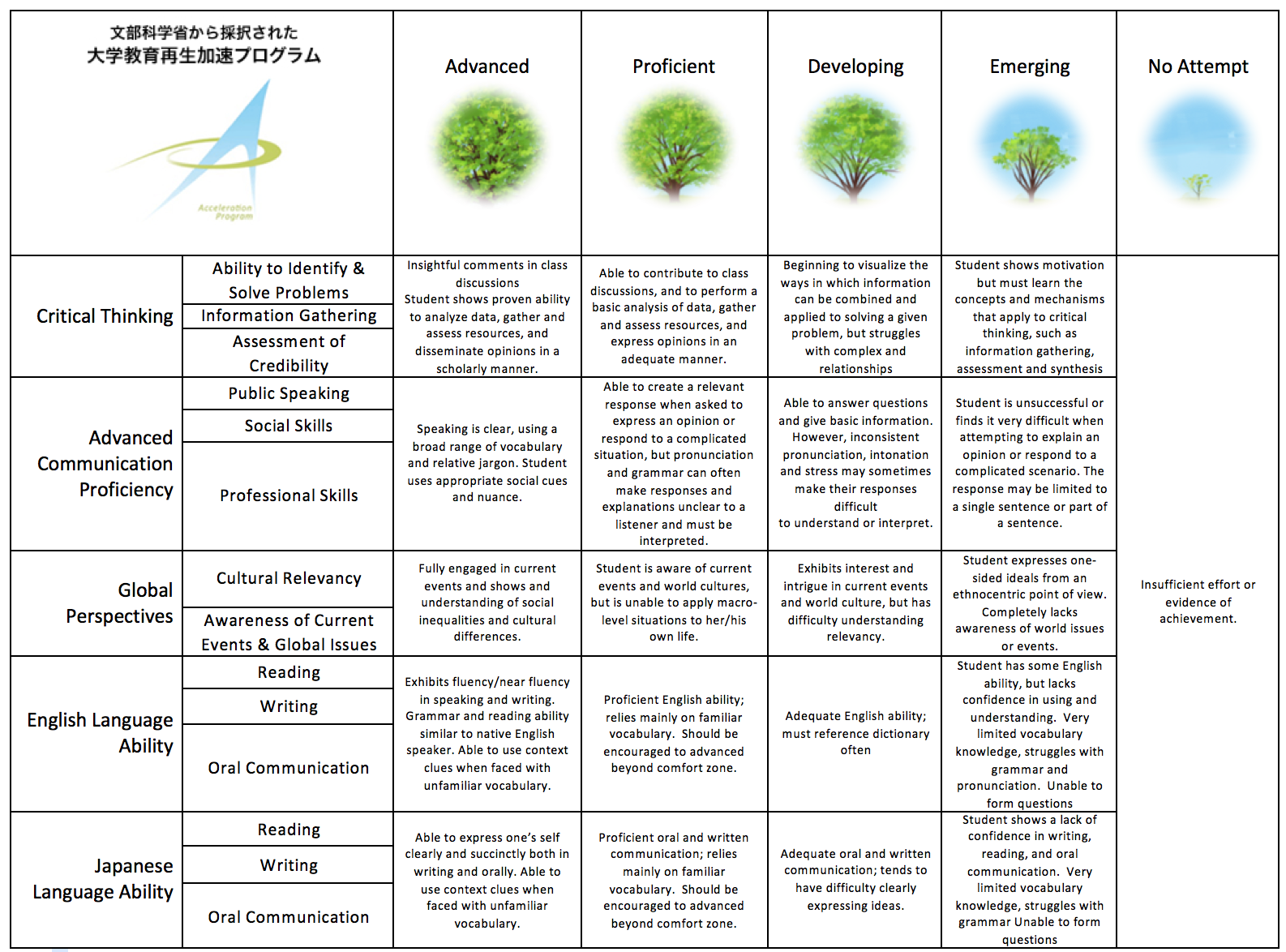 Course Title (Credits)SSI 206-1 ISSUES IN HUMAN RELATIONSHIPS (4)Course Designation for TCN/AContent TeacherContent TeacherInstructorAya Kasai（実務経験のある教員）, Ph.D. LMFTE-mail addressakasai@sky.miyazaki-mic.ac.jpOffice/Ext1-405 / 3730Office hoursTue / Thu 15:00~16:30Language TeacherLanguage TeacherInstructorN/AE-mail addressOffice/ExtOffice hoursCourse Description:Course Description:Course Description:A global examination of the major patterns of human relations including gender, the family, and the workplace in different cultures and institutions. This course is designed to help students learn about some major components of relationships to self and others, including cultural influences. Students will be encouraged to think critically by examining theories about human relationships and by applying knowledge from the course to real-life situations.A global examination of the major patterns of human relations including gender, the family, and the workplace in different cultures and institutions. This course is designed to help students learn about some major components of relationships to self and others, including cultural influences. Students will be encouraged to think critically by examining theories about human relationships and by applying knowledge from the course to real-life situations.A global examination of the major patterns of human relations including gender, the family, and the workplace in different cultures and institutions. This course is designed to help students learn about some major components of relationships to self and others, including cultural influences. Students will be encouraged to think critically by examining theories about human relationships and by applying knowledge from the course to real-life situations.Course Objectives:Course Objectives:Course Objectives:Content-based goalsTo know more about types and functions of emotionsTo learn about and begin to apply developmental and cultural concepts to better understand human relationshipsTo consider functional and dysfunctional relationships and dynamics through applying theories and concepts from reflective practiceTo gain knowledge about self-awareness and communicationTo increase/develop an appreciation and curiosity for intra- and inter-personal relationships of self and othersCritical thinking goalsStudents will learn to think critically by identifying advantages and disadvantages of theories about human relationships, describing their own thoughts and feelings, and exploring and discussing different viewpoints. Activities will also be implemented toa) help students learn key ideas & fundamental points about this subject/this fieldb) help students learn background and history related to this subject/fieldc) help students learn to connect this subject/field to the world around themd) help students learn how to compare, analyze, synthesize, apply, justify, categorize, explain, discuss as a way to develop their skills as critical thinkersEnglish skill goalsWe will work to help students improve their language skills in the following areas.Reading Skillsa) build vocabulary and content knowledgeb) learn reading skills in order to be able to access fundamental content ideasWriting Skillsa) reinforce structures learned in Academic Writing classesb) think critically about content ideas, make connections between content ideas and the world around, and be able to display these connections in written formSpeaking Skillsa) feel confident about speakingb) express ideas smoothly and logically in class discussionsc) ask questions and support arguments with ideas from readings/ lectures and the world around.Active LearningClass activities include various active learning strategies:Interactive lectures / discussionGroup workCreative artsReading / writing / filmOral presentationsContent-based goalsTo know more about types and functions of emotionsTo learn about and begin to apply developmental and cultural concepts to better understand human relationshipsTo consider functional and dysfunctional relationships and dynamics through applying theories and concepts from reflective practiceTo gain knowledge about self-awareness and communicationTo increase/develop an appreciation and curiosity for intra- and inter-personal relationships of self and othersCritical thinking goalsStudents will learn to think critically by identifying advantages and disadvantages of theories about human relationships, describing their own thoughts and feelings, and exploring and discussing different viewpoints. Activities will also be implemented toa) help students learn key ideas & fundamental points about this subject/this fieldb) help students learn background and history related to this subject/fieldc) help students learn to connect this subject/field to the world around themd) help students learn how to compare, analyze, synthesize, apply, justify, categorize, explain, discuss as a way to develop their skills as critical thinkersEnglish skill goalsWe will work to help students improve their language skills in the following areas.Reading Skillsa) build vocabulary and content knowledgeb) learn reading skills in order to be able to access fundamental content ideasWriting Skillsa) reinforce structures learned in Academic Writing classesb) think critically about content ideas, make connections between content ideas and the world around, and be able to display these connections in written formSpeaking Skillsa) feel confident about speakingb) express ideas smoothly and logically in class discussionsc) ask questions and support arguments with ideas from readings/ lectures and the world around.Active LearningClass activities include various active learning strategies:Interactive lectures / discussionGroup workCreative artsReading / writing / filmOral presentationsContent-based goalsTo know more about types and functions of emotionsTo learn about and begin to apply developmental and cultural concepts to better understand human relationshipsTo consider functional and dysfunctional relationships and dynamics through applying theories and concepts from reflective practiceTo gain knowledge about self-awareness and communicationTo increase/develop an appreciation and curiosity for intra- and inter-personal relationships of self and othersCritical thinking goalsStudents will learn to think critically by identifying advantages and disadvantages of theories about human relationships, describing their own thoughts and feelings, and exploring and discussing different viewpoints. Activities will also be implemented toa) help students learn key ideas & fundamental points about this subject/this fieldb) help students learn background and history related to this subject/fieldc) help students learn to connect this subject/field to the world around themd) help students learn how to compare, analyze, synthesize, apply, justify, categorize, explain, discuss as a way to develop their skills as critical thinkersEnglish skill goalsWe will work to help students improve their language skills in the following areas.Reading Skillsa) build vocabulary and content knowledgeb) learn reading skills in order to be able to access fundamental content ideasWriting Skillsa) reinforce structures learned in Academic Writing classesb) think critically about content ideas, make connections between content ideas and the world around, and be able to display these connections in written formSpeaking Skillsa) feel confident about speakingb) express ideas smoothly and logically in class discussionsc) ask questions and support arguments with ideas from readings/ lectures and the world around.Active LearningClass activities include various active learning strategies:Interactive lectures / discussionGroup workCreative artsReading / writing / filmOral presentationsCourse Schedule:Course Schedule:Course Schedule:DayTopicContent/Activities1IntroductionUnit1: Relationship with SelfIntroduction to the course and syllabus Understanding emotions2Understanding emotionidentifying emotions and sensations3Observing Emotionmonitoring emotions4Putting Emotion to workexpressing emotions5Handling emotionsregulation of emotions6IntegrationReview activities7Unit2: Relationship with othersFight, flight, freeze8Our brain systemAnimal survival9Our body and mindAutonomic nervous system10ExperimentANS experiment11ResourceResource for our ANS12ResiliencyTapping touch13IntegrationReview activities14Unit 3: Healthy relationshipWhat makes a good relationship?15FriendshipMaking and maintaining friendship16Partnership 1Romantic relationship17Partnership 2What does healthy partnership look like?18Presentation 1Art project19Presentation 2Poster session20IntegrationBreak ups and moving on21Unit 4; Relationship in societyPower dynamics22Nonviolent communication 1Power dynamics in groups23Nonviolent communication 2Bullying24Violence and non-violenceUnderstanding types of violence25OppressionUnderstanding oppression26Relationship in the worldWorkshop on violence and non-violence27Research skills 1Conduct a literature review28Research skills 2Conduct a literature review29Presentation 1Presentation of literature review30Presentation 2Presentation of literature reviewWeek 16Final ExamRequired Materials:Required Materials:Required Materials:Students should have a two-hole binder or similar file for keeping track of their notes and reading assignments. Reading assignments will be handed out in class and/or posted on Moodle.Loose leaf paper, writing utensils, dictionary are also required.Students should have a two-hole binder or similar file for keeping track of their notes and reading assignments. Reading assignments will be handed out in class and/or posted on Moodle.Loose leaf paper, writing utensils, dictionary are also required.Students should have a two-hole binder or similar file for keeping track of their notes and reading assignments. Reading assignments will be handed out in class and/or posted on Moodle.Loose leaf paper, writing utensils, dictionary are also required.Course Policies (Attendance, etc.):Course Policies (Attendance, etc.):Course Policies (Attendance, etc.):STUDENT RESPONSIBILITIES:If you miss a class during add/drop week for unexcused reasons, your place may be given to a waitlisted student.It is your responsibility to attend all classes, to participate actively as a member of the class, and to complete and hand in all assigned work as required.You are expected to inform instructor in advance if you must miss a class. If you miss a class, you are expected to obtain missing materials and catch up by talking to other students and the instructor as soon as possible.Excused absence from class (in case of illness or family emergency) requires a written notice from a doctor or other appropriate individuals within 7 days. All other absence from class will be considered “unexcused”.If you are not in the classroom when the instructor takes attendance, you will be marked as late. 3 late attendances will be counted as 1 absence. 5 unexcused absences will result in your required withdrawal from the course.LEARNING ENVIRONMENT:We will make efforts to address the different learning styles of students in the class. There will be a combination of whole-class activities, individually based activities, small group work, and lecture. You will have the opportunity to demonstrate your learning in both individual and group activities throughout the course. We will encourage you to practice and improve all of your English skills (reading, writing, speaking and listening).Students and instructors will work together to create safe learning environment for everyone. Harassment or bullying will not be tolerated.REASONABLE ACCOMMODATIONS:It is our goal that all students have an effective learning environment. Please let us know all necessary accommodations needed to make the class fully accessible. The instructor reserves the right to make changes to this syllabus at any time.STUDENT RESPONSIBILITIES:If you miss a class during add/drop week for unexcused reasons, your place may be given to a waitlisted student.It is your responsibility to attend all classes, to participate actively as a member of the class, and to complete and hand in all assigned work as required.You are expected to inform instructor in advance if you must miss a class. If you miss a class, you are expected to obtain missing materials and catch up by talking to other students and the instructor as soon as possible.Excused absence from class (in case of illness or family emergency) requires a written notice from a doctor or other appropriate individuals within 7 days. All other absence from class will be considered “unexcused”.If you are not in the classroom when the instructor takes attendance, you will be marked as late. 3 late attendances will be counted as 1 absence. 5 unexcused absences will result in your required withdrawal from the course.LEARNING ENVIRONMENT:We will make efforts to address the different learning styles of students in the class. There will be a combination of whole-class activities, individually based activities, small group work, and lecture. You will have the opportunity to demonstrate your learning in both individual and group activities throughout the course. We will encourage you to practice and improve all of your English skills (reading, writing, speaking and listening).Students and instructors will work together to create safe learning environment for everyone. Harassment or bullying will not be tolerated.REASONABLE ACCOMMODATIONS:It is our goal that all students have an effective learning environment. Please let us know all necessary accommodations needed to make the class fully accessible. The instructor reserves the right to make changes to this syllabus at any time.STUDENT RESPONSIBILITIES:If you miss a class during add/drop week for unexcused reasons, your place may be given to a waitlisted student.It is your responsibility to attend all classes, to participate actively as a member of the class, and to complete and hand in all assigned work as required.You are expected to inform instructor in advance if you must miss a class. If you miss a class, you are expected to obtain missing materials and catch up by talking to other students and the instructor as soon as possible.Excused absence from class (in case of illness or family emergency) requires a written notice from a doctor or other appropriate individuals within 7 days. All other absence from class will be considered “unexcused”.If you are not in the classroom when the instructor takes attendance, you will be marked as late. 3 late attendances will be counted as 1 absence. 5 unexcused absences will result in your required withdrawal from the course.LEARNING ENVIRONMENT:We will make efforts to address the different learning styles of students in the class. There will be a combination of whole-class activities, individually based activities, small group work, and lecture. You will have the opportunity to demonstrate your learning in both individual and group activities throughout the course. We will encourage you to practice and improve all of your English skills (reading, writing, speaking and listening).Students and instructors will work together to create safe learning environment for everyone. Harassment or bullying will not be tolerated.REASONABLE ACCOMMODATIONS:It is our goal that all students have an effective learning environment. Please let us know all necessary accommodations needed to make the class fully accessible. The instructor reserves the right to make changes to this syllabus at any time.Class Preparation and Review:Class Preparation and Review:Class Preparation and Review:Students are expected to spend at least one hour reviewing and doing homework and one hour preparing for every hour of lesson time.Students are expected to spend at least one hour reviewing and doing homework and one hour preparing for every hour of lesson time.Students are expected to spend at least one hour reviewing and doing homework and one hour preparing for every hour of lesson time.Grades and Grading Standards:Grades and Grading Standards:Grades and Grading Standards:Satisfactory completion of all assignments are mandatory in order to pass the course.Assignments/Homework/Classroom activities    70%Mid-term & final projects    30%PlagiarismPlagiarism is not acceptable at MIC. Students must submit their own work and not copy from other sources, unless they credit their sources with appropriate referencing. Students caught copying information from other sources and pretending that it is their own work will automatically result in a grade of ‘F’ or withdrawal from the course. Satisfactory completion of all assignments are mandatory in order to pass the course.Assignments/Homework/Classroom activities    70%Mid-term & final projects    30%PlagiarismPlagiarism is not acceptable at MIC. Students must submit their own work and not copy from other sources, unless they credit their sources with appropriate referencing. Students caught copying information from other sources and pretending that it is their own work will automatically result in a grade of ‘F’ or withdrawal from the course. Satisfactory completion of all assignments are mandatory in order to pass the course.Assignments/Homework/Classroom activities    70%Mid-term & final projects    30%PlagiarismPlagiarism is not acceptable at MIC. Students must submit their own work and not copy from other sources, unless they credit their sources with appropriate referencing. Students caught copying information from other sources and pretending that it is their own work will automatically result in a grade of ‘F’ or withdrawal from the course. Methods of Feedback:Methods of Feedback:Methods of Feedback:Generally, feedback for assignments will be given in two weeks as written comments or as points.Generally, feedback for assignments will be given in two weeks as written comments or as points.Generally, feedback for assignments will be given in two weeks as written comments or as points.Diploma Policy Objectives:Diploma Policy Objectives:Diploma Policy Objectives:Work completed in this course helps students achieve the following Diploma Policy objective(s):1. Advanced thinking skills (comparison, analysis, synthesis, and evaluation) based on critical thinking (critical and analytic thought)2. The ability to understand and accept different cultures developed through acquisition of a broad knowledge and comparison of the cultures of Japan and other nations.3. The ability to identify and solve problems.4. Advanced communicative proficiency in both Japanese and English.  5. Proficiency in the use of information technology.Work completed in this course helps students achieve the following Diploma Policy objective(s):1. Advanced thinking skills (comparison, analysis, synthesis, and evaluation) based on critical thinking (critical and analytic thought)2. The ability to understand and accept different cultures developed through acquisition of a broad knowledge and comparison of the cultures of Japan and other nations.3. The ability to identify and solve problems.4. Advanced communicative proficiency in both Japanese and English.  5. Proficiency in the use of information technology.Work completed in this course helps students achieve the following Diploma Policy objective(s):1. Advanced thinking skills (comparison, analysis, synthesis, and evaluation) based on critical thinking (critical and analytic thought)2. The ability to understand and accept different cultures developed through acquisition of a broad knowledge and comparison of the cultures of Japan and other nations.3. The ability to identify and solve problems.4. Advanced communicative proficiency in both Japanese and English.  5. Proficiency in the use of information technology.Notes:	Notes:	Notes:	担当教員は、臨床心理士として病院等で勤務した経験を活かし、文化、性別、職場等の人間の結びつきについて講義を行う。担当教員は、臨床心理士として病院等で勤務した経験を活かし、文化、性別、職場等の人間の結びつきについて講義を行う。担当教員は、臨床心理士として病院等で勤務した経験を活かし、文化、性別、職場等の人間の結びつきについて講義を行う。